 2018 Deep South District Mid-Winter Meeting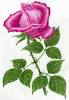 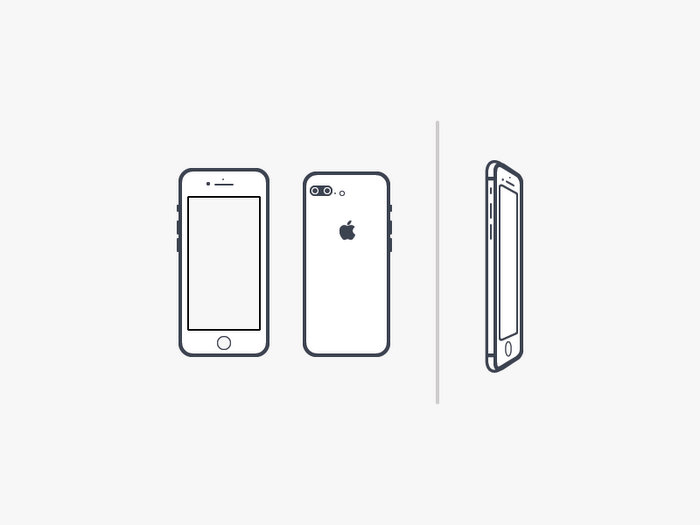 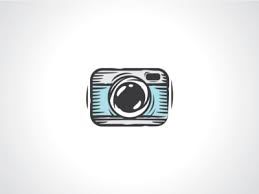 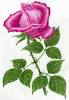 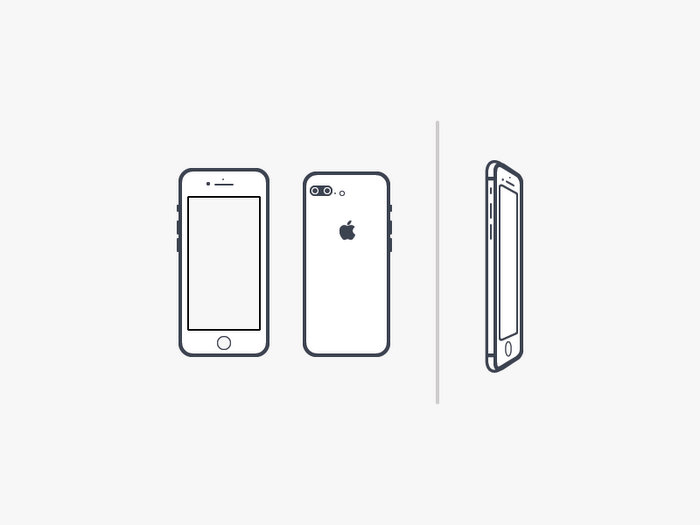 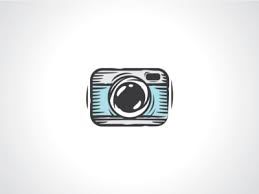 The Wiregrass and Pensacola Rose Societies will be hosting the 2018 Deep South District Mid-Winter Meeting on January 19 – 21, 2018, at the Best Western Gateway Grand Hotel in Gainesville, FL. Please mark these dates on your calendar and do plan to come! We are looking forward to an exciting event. Our theme is “Focus on Roses”.  We will have a photography workshop Friday afternoon with Joanne Maxheimer, Cindy Dale, and Bobbie Reed. A judged photography contest Friday afternoon, and a guest speaker (Bob Martin) in the evening following our Welcome Buffet.  Saturday morning and afternoon bring guest speakers (Dr. Adam Dale, Chris VanCleave, Richard J. Anthony, and Ralph Stream). There will be a raffle following the District Meeting. After the evening Buffet Banquet, Pat Shanley is our guest speaker. Then awards will be presented, and a fabulous silent and live auction will be held.  On Sunday morning, there will be the Consulting Rosarian class with Wayne Myers for those renewing credentials, auditing, or taking the test.  We will also have many vendors to stock up on plants, supplies, and goods: Pure Organics, Beaty Fertilizer, Rose Petals Nursery, K and M Roses, Cool Roses, Bryant Applica’s. Contacts for further information are Jill Haisten, Wiregrass Rose Society,  jill.haisten@gmail.com and Bob Pisz, Pensacola Rose Society,  piszr@bellsouth.net . 